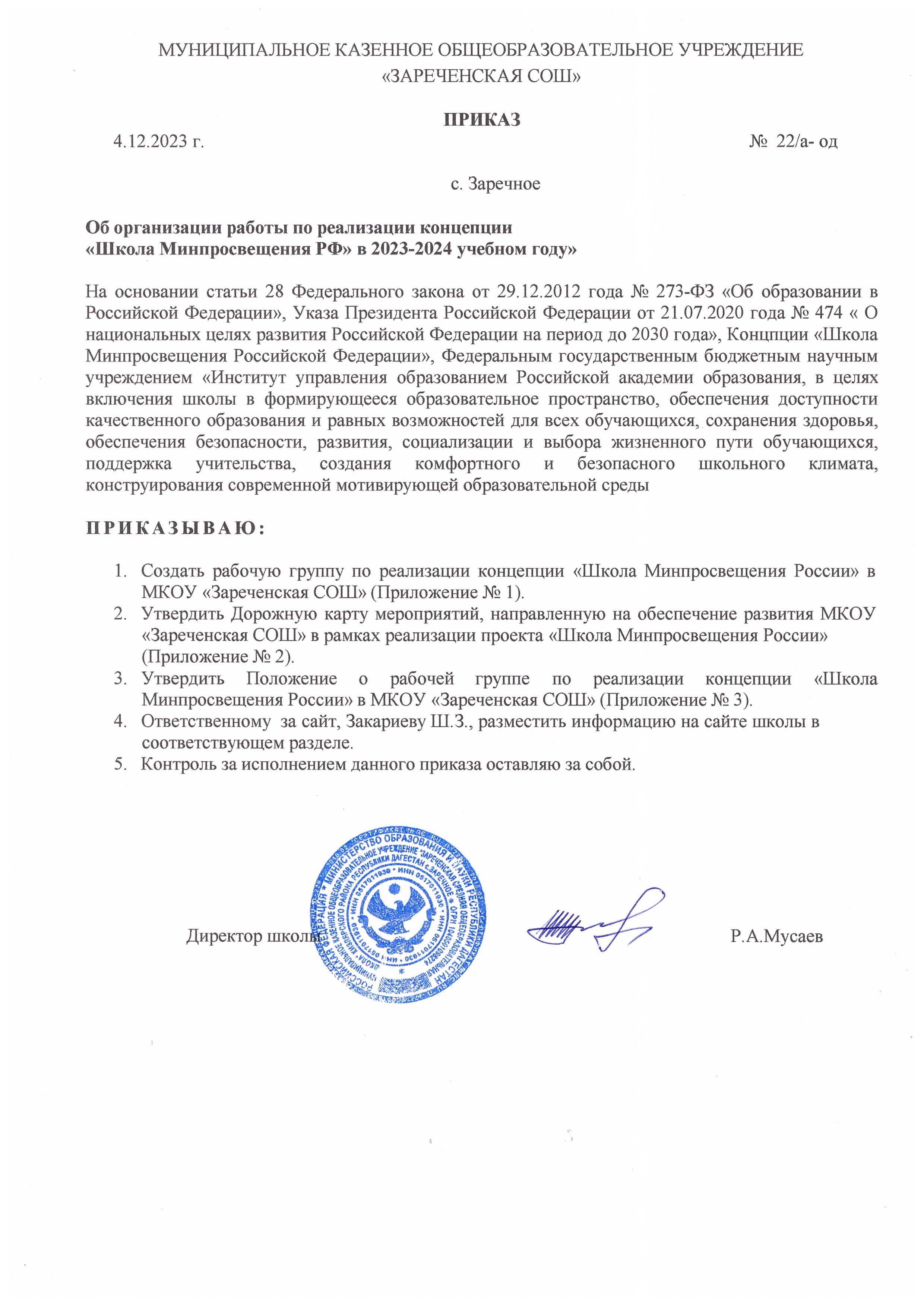 МУНИЦИПАЛЬНОЕ КАЗЕННОЕ ОБЩЕОБРАЗОВАТЕЛЬНОЕ УЧРЕЖДЕНИЕ «ЗАРЕЧЕНСКАЯ СОШ»ПРИКАЗ4.12.2023 г.	№  22/а- одс. ЗаречноеОб организации работы по реализации концепции«Школа Минпросвещения РФ» в 2023-2024 учебном году»На основании статьи 28 Федерального закона от 29.12.2012 года № 273-ФЗ «Об образовании в Российской Федерации», Указа Президента Российской Федерации от 21.07.2020 года № 474 « О национальных целях развития Российской Федерации на период до 2030 года», Концпции «Школа Минпросвещения Российской Федерации», Федеральным государственным бюджетным научным учреждением «Институт управления образованием Российской академии образования, в целях включения школы в формирующееся образовательное пространство, обеспечения доступности качественного образования и равных возможностей для всех обучающихся, сохранения здоровья, обеспечения безопасности, развития, социализации и выбора жизненного пути обучающихся, поддержка учительства, создания комфортного и безопасного школьного климата, конструирования современной мотивирующей образовательной средыП Р И К А З Ы В А Ю :Создать рабочую группу по реализации концепции «Школа Минпросвещения России» в МКОУ «Зареченская СОШ» (Приложение № 1).Утвердить Дорожную карту мероприятий, направленную на обеспечение развития МКОУ«Зареченская СОШ» в рамках реализации проекта «Школа Минпросвещения России» (Приложение № 2).Утвердить	Положение	о	рабочей	группе	по	реализации	концепции	«Школа Минпросвещения России» в МКОУ «Зареченская СОШ» (Приложение № 3).Ответственному за сайт, Закариеву Ш.З., разместить информацию на сайте школы в соответствующем разделе.Контроль за исполнением данного приказа оставляю за собой.Директор школы                                                                                        Р.А.Мусаев